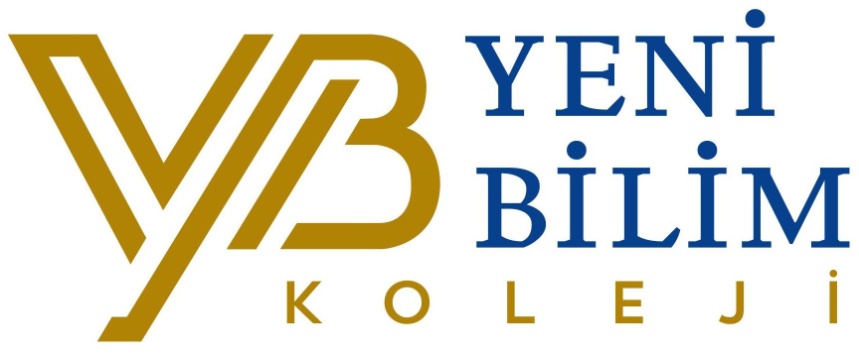 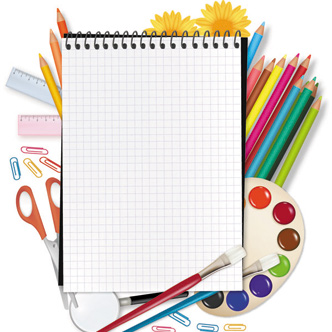 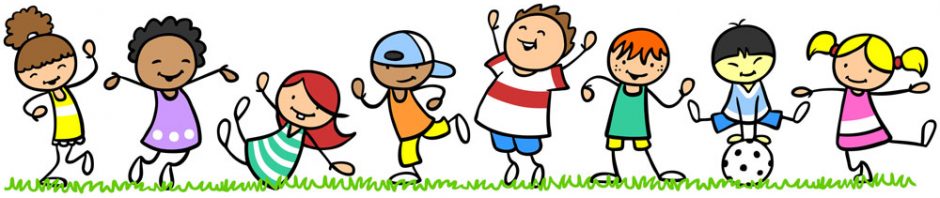 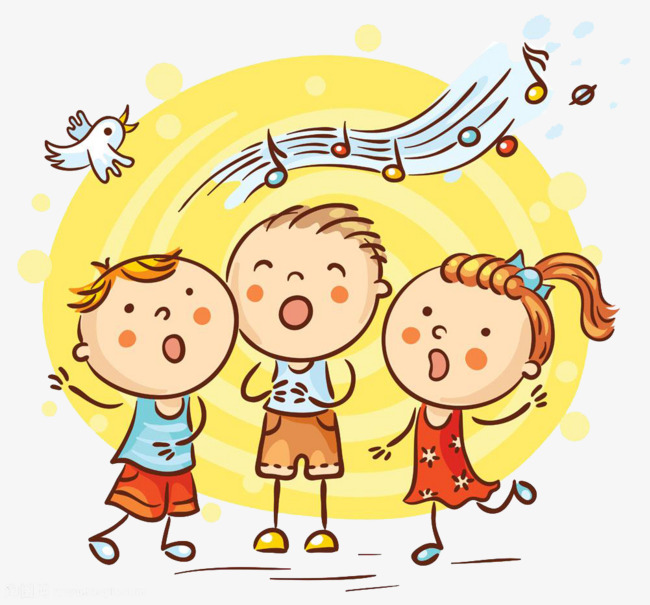 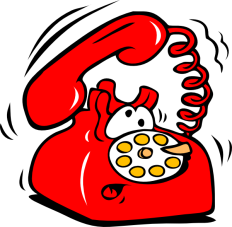 	05464924546